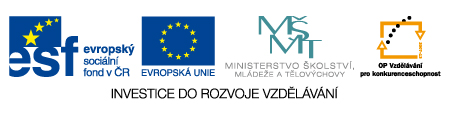 Název sady: Fyzika04Autor: Mgr. Alexandra ZálešákováRok vytvoření: 2012Zaměření: 2. stupeňKategorie: Člověk a příroda (fyzika)Klíčová slova: Pohyb tělesa, síla, těžiště, Newtonovy pohybové zákony, otáčivé účinky síly, páka, tlak, třeníSada je zaměřena na učivo fyziky 7. ročníku „Pohyb a síla“. Většina materiálů je určena k výkladu učiva. Některé materiály slouží k procvičení učiva a zkoušení žáků.